Inglés 8° básico / Unidad 4 / OA1;2 / Actividad 2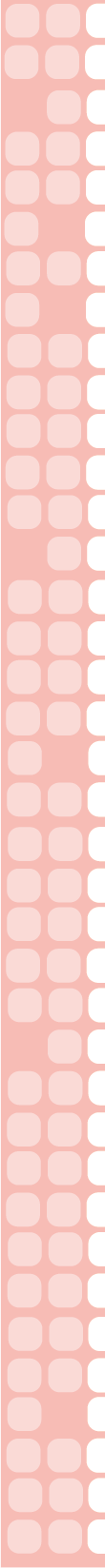 Los estudiantes reciben varias imágenes similares separadas o incluidas enuna ficha de trabajo sobre el tema de la vida futura. El docente describeuna de ellas y los alumnos deben decidir a cuál se refiere. Al detectarla, leasignan el número de orden correspondiente. IDIOMA EXTRANJERO: INGLÉS | Programa de Estudio | 8° básico